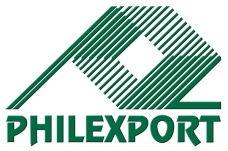 COMPANY PROFILEOFFICIAL REPRESENTATIVETitleFirst Name		M.I.	Surname		Designation	ALTERNATE REPRESENTATIVETitleFirst Name		M.I.	Surname		Designation		MEMBERSHIP IN OTHER BUSINESS ORGANIZATIONSFORM OF ORGANIZATIONADDITIONAL INFORMATIONOwner InformationBusiness Information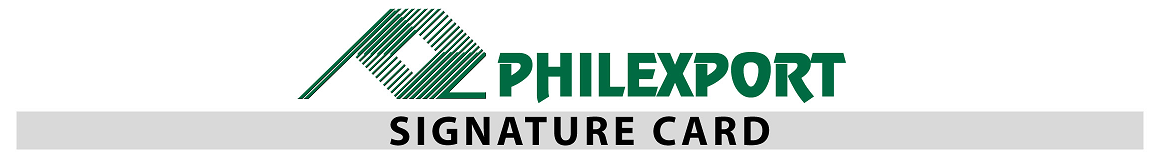 THIS IS CERTIFY THAT THE ABOVE-MENTIONED PERSONSARE THE OFFICIAL REGISTERED REPRESENTATIVES OF OUR COMPANY TO PHILEXPORTCERTIFIED BY: ______________________________				DATE: ___________________		       Corporate Secretary(PLEASE NOTIFY PHILEXPORT PROMPTLY OF ANY CHANGE IN THE ABOVE INFORMATION)DATA PRIVACY DISCLAIMER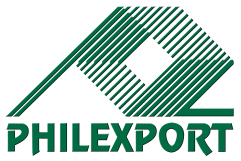 Data Privacy Statement and Consent Form as PHILEXPORT memberI understand and agree that by my voluntary engagement of the services of PHILEXPORT, and by providing my personal information, I am giving consent to PHILEXPORT to collect, store, access, share and process my personal data, whether manually or electronically, which will be used for the purposes of membership with PHILEXPORT, including use of the Common Bonded Warehouse.I am aware of and understand my rights under the Data Privacy Act of 2012 and that while I have the right to object, it is still necessary for PHILEXPORT to collect, store, access, share and process my personal data to inform me of developments and programs, invitations for seminars, workshops and other activities; and enable PHILEXPORT to implement other legitimate services such as advocacy, advisory and facilitation, import & export accreditation & documentation, business matching, project development & management and information collection & dissemination. I am aware that no person other than the relevant PHILEXPORT employees, are authorized to access my personal data held in the database, and that all persons who need to access and process my information are required to maintain its confidentiality and compliance with privacy laws.I also acknowledge and warrant that this waiver frees PHILEXPORT, its officers and employees from any complain, law suit, or damages in relation to this process.I confirm that the contents of this consent form have been explained to me in terms that I understand and that I agree to the provisions stated above.  My signature below signifies my voluntary consent to the above._____________________________________Name and signature of PHILEXPORT MemberCompany 	:	___________________________Position   	:	___________________________Date        	:	___________________________            MEMBERSHIP       FORMFOR PHILEXPORT USE ONLYFOR PHILEXPORT USE ONLYFOR PHILEXPORT USE ONLY            MEMBERSHIP       FORMDate Enrolled:                                  OR#:                      Amount: ₱                       Date: Date Enrolled:                                  OR#:                      Amount: ₱                       Date: Date Enrolled:                                  OR#:                      Amount: ₱                       Date:             MEMBERSHIP       FORMMembership Type Direct :  ___________________________ Association : _______________________ Region :  __________________________ Sector: ______________________________Membership Type Direct :  ___________________________ Association : _______________________ Region :  __________________________ Sector: ______________________________Membership Type Direct :  ___________________________ Association : _______________________ Region :  __________________________ Sector: ______________________________            MEMBERSHIP       FORMClient Profile Registration System (CPRS) Accreditation   Customs Common Bonded Warehouse (CCBW)  APEC Business Travel Card  (ABTC)Regional Support Fund (RSF) Sectoral Support Fund (SSF) Others , please specify     Services  availedServices to be availed            MEMBERSHIP       FORMClient Profile Registration System (CPRS) Accreditation   Customs Common Bonded Warehouse (CCBW)  APEC Business Travel Card  (ABTC)Regional Support Fund (RSF) Sectoral Support Fund (SSF) Others , please specify                                       MEMBERSHIP       FORMEvaluated by:_______________________________________                           _____________________Membership Officer                                                                              Date Evaluated by:_______________________________________                           _____________________Membership Officer                                                                              Date Evaluated by:_______________________________________                           _____________________Membership Officer                                                                              Date Registered NameTrade NameTINOFFICEFACTORY (If different from Office)Business AddressCity/MunicipalityProvince / Zip CodeRegionTelephone Nos (Include area code)Mobile Nos. Fax No.E-mail address 1.1.2.WebsiteViber NumberFacebook  / Messenger Account Name of Organization/Association (indicate complete name)1.  2.Form of Organization Corporation                       Partnership  Single Proprietorship        CooperativeRegistration Number   SEC/DTI/CDA No. 	_______________________Date of RegistrationSize of Company by AssetsTotal Assets (excluding land) Please tick off: Micro ( Php 3,000,000 and below) Small ( Php 3,000,001–Php 15M  Medium ( Php 15,000,001–Php 100M ) Large ( Php 100,000,001 & above )Number of EmployeesOffice:                       Factory:Regular ______         Regular ______Contractual: _____  Contractual: _____Form of Organization Corporation                       Partnership  Single Proprietorship        CooperativeRegistration Number   SEC/DTI/CDA No. 	_______________________Date of RegistrationSize of Company by AssetsTotal Assets (excluding land) Please tick off: Micro ( Php 3,000,000 and below) Small ( Php 3,000,001–Php 15M  Medium ( Php 15,000,001–Php 100M ) Large ( Php 100,000,001 & above )Year Established (mm/dd/yyyy)Owner/President/CEOPosition Birthday  (mm/dd/yyyy)Gender___  Male             ___  Female      TYPE OF BUSINESS Manufacturer Exporter Export Trader  Service Provider Subcontractor OthersTYPE OF BUSINESS Manufacturer Exporter Export Trader  Service Provider Subcontractor OthersProduct Services Product Services Product Services Specific Country-MarketsTYPE OF BUSINESS Manufacturer Exporter Export Trader  Service Provider Subcontractor OthersTYPE OF BUSINESS Manufacturer Exporter Export Trader  Service Provider Subcontractor OthersTYPE OF BUSINESS Manufacturer Exporter Export Trader  Service Provider Subcontractor OthersTYPE OF BUSINESS Manufacturer Exporter Export Trader  Service Provider Subcontractor OthersTYPE OF BUSINESS Manufacturer Exporter Export Trader  Service Provider Subcontractor OthersTYPE OF BUSINESS Manufacturer Exporter Export Trader  Service Provider Subcontractor OthersTYPE OF BUSINESS Manufacturer Exporter Export Trader  Service Provider Subcontractor OthersTYPE OF BUSINESS Manufacturer Exporter Export Trader  Service Provider Subcontractor OthersApproximate Previous Year Export Sales (in ₱)Approximate Previous Year Export Sales (in ₱)Do you do Online Marketing?             Do you do Online Marketing?              FB   Instagram    E-Marketplace (Alibaba, Lazada, Shopee, etc.) Others FB   Instagram    E-Marketplace (Alibaba, Lazada, Shopee, etc.) Others FB   Instagram    E-Marketplace (Alibaba, Lazada, Shopee, etc.) Others FB   Instagram    E-Marketplace (Alibaba, Lazada, Shopee, etc.) OthersApproximate Previous Year Export Sales (in ₱)Approximate Previous Year Export Sales (in ₱) Importer of Raw Materials Importer of Raw MaterialsImported Raw MaterialsImported Raw MaterialsCountry SourceCountry Source Importer of Raw Materials Importer of Raw Materials Importer of Raw Materials Importer of Raw Materials% Value added to Export Production & Cost% Value added to Export Production & CostValue-addedValue-added% to Export Production & Cost% to Export Production & Cost% Value added to Export Production & Cost% Value added to Export Production & CostLaborLabor% Value added to Export Production & Cost% Value added to Export Production & CostRaw materials. Please specify:A. Local1.2.3.4.5.Raw materials. Please specify:A. Local1.2.3.4.5.% Value added to Export Production & Cost% Value added to Export Production & CostB. Imported1.2.3.4.5.B. Imported1.2.3.4.5.% Value added to Export Production & Cost% Value added to Export Production & CostPower/EnergyPower/Energy% Value added to Export Production & Cost% Value added to Export Production & CostTransport/LogisticsTransport/LogisticsSECTOR Associate Automotive Parts and Components Chemicals Electronics Fashion Accessories and Fine Jewelry Fresh and Processed Food Footwear, Leather and Travelgoods Furniture GarmentsSECTOR Associate Automotive Parts and Components Chemicals Electronics Fashion Accessories and Fine Jewelry Fresh and Processed Food Footwear, Leather and Travelgoods Furniture Garments Holiday Decors, Gifts and Premiums Housewares Information Technology Products and Services  Metal Manufactures  Non-metallic Mineral Manufactures Resource-based Products (Traditional and Non-traditional) Textiles, Yarns and Fabrics Tourism Holiday Decors, Gifts and Premiums Housewares Information Technology Products and Services  Metal Manufactures  Non-metallic Mineral Manufactures Resource-based Products (Traditional and Non-traditional) Textiles, Yarns and Fabrics Tourism Holiday Decors, Gifts and Premiums Housewares Information Technology Products and Services  Metal Manufactures  Non-metallic Mineral Manufactures Resource-based Products (Traditional and Non-traditional) Textiles, Yarns and Fabrics TourismQuality/Standards Certifications (ex. ISO; HACCP, Organic, etc.) if applicableCertificationsInclusive Dates (from – to)(mm/dd/yyyy)Quality/Standards Certifications (ex. ISO; HACCP, Organic, etc.) if applicableQuality/Standards Certifications (ex. ISO; HACCP, Organic, etc.) if applicableQuality/Standards Certifications (ex. ISO; HACCP, Organic, etc.) if applicableAPPLICATION REQUIREMENTSAccomplished Application FormPhotocopy of:         For Corporation – SEC Registration and Articles of Incorporation, By-Laws and General Information Sheet         For Partnership – SEC Registration and  Articles of Partnership         For Single Proprietorship – DTI Registration          For Cooperative – CDA Registration          For Barangay Micro Business Enterprise (BMBE) – BMBE CertificationUpdated BIR Certificate of Registration (Form No. 2303) Mayor’s PermitLatest Financial Statement Photos of Products or Brochure of ServicesOne (1) 2”X2” colored picture of Authorized Representative /OwnerNot included in the DTI WatchlistNOTE:In lieu of physical plant inspection, pictures of plant/office/products using “GPS Camera” or “GPS Map Camera” applications should be submitted as follows: Facade and interior photos of the company’s office and warehouse with the company’s signage.  Pictures of company’s products.  Wall-posted Government permits. (eg. Mayor’s Permit, BIR 2303, SEC Registration, DTI Registration, etc.)SCHEDULE OF MEMBERSHIP FEESDirect PHILEXPORT National Members Annual Membership Fee One-time Entrance FeeRegions and Sectoral Business Support Organizations (BSOs) have varying fees approved by their respective Boards.Please make your check payable to Philippine Exporters Confederation, Inc.₱	2,000.00₱	   700.00NAME OF COMPANYTRADE NAME ADDRESSTIN NO.TELEPHONE NO. (S)MOBILE NO. (S)E-MAIL ADDRESSNAMEPOSITIONSPECIMEN SIGNATURESOFFICIAL REPRESENTATIVE1.2.3.ALTERNATE REPRESENTATIVE1.2.3.